Федеральное государственное образовательное бюджетное учреждение высшего образования«ФИНАНСОВЫЙ УНИВЕРСИТЕТ ПРИ ПРАВИТЕЛЬСТВЕ РОССИЙСКОЙ ФЕДЕРАЦИИ»Владимирский филиалКафедра «Менеджмент и бизнес-информатика»Новокупова И.Н.ПРОГРАММА ГОСУДАРСТВЕННОГО ЭКЗАМЕНАдля студентов, обучающихся по направлению подготовки 38.04.02. «Менеджмент»,профиль «Финансовый менеджмент и рынок капиталов» (заочная форма обучения)Владимир 20222Федеральное государственное образовательное бюджетное учреждение высшего образования«ФИНАНСОВЫЙ УНИВЕРСИТЕТ ПРИ ПРАВИТЕЛЬСТВЕ РОССИЙСКОЙ ФЕДЕРАЦИИ»Владимирский филиалКафедра «Менеджмент и бизнес-информатика»УТВЕРЖДАЮ: Директор                                                                 Владимирского филиала Финуниверситета                        А.А. Чекушов «____»___________ 2022 г.Новокупова И.Н.ПРОГРАММА ГОСУДАРСТВЕННОГО ЭКЗАМЕНАдля студентов, обучающихся по направлению подготовки 38.04.02. «Менеджмент»,профиль «Финансовый менеджмент и рынок капиталов» (заочная форма обучения)Рекомендовано Ученым советом филиала протокол №__  от 23.09.2022 г.                       Одобрено кафедрой «Менеджмента и бизнес-информатика» протокол №__ от 13.09.2022 г.                                                          Владимир 20223СОДЕРЖАНИЕВведение ............................................................................................................................................ 41. Требования к результатам освоения образовательной программы ................................. 42. Описание показателей и критериев оценивания компетенций, а также шкалоценивания........................................................................................................................................ 43. Методические материалы, определяющие процедуры оценивания результатовосвоения образовательной программы в ходе государственного экзамена ........................ 73.1. Концепция подготовки к государственному экзамену.................................................. 73.2. Перечень вопросов по направлению подготовки .......................................................... 83.3. Перечень вопросов по направленности магистерской программы.............................. 93.4. Примеры комплексных профессионально-ориентированных заданий..................... 114. Рекомендации обучающимся по подготовке к государственному экзамену................. 135. Перечень основной и дополнительной учебной литературы, необходимой дляподготовки к государственному экзамену................................................................................ 144ВведениеПрограмма государственного экзамена разработана на основе образовательного стандарта высшего образования Финансового университета по направлению подготовки 38.04.02 «Менеджмент» (уровень – магистратура) и в соответствии с приказом о порядке разработки и утверждения образовательных программ высшего образования – программ бакалавриата и программ магистратуры в Финансовом университете.Целью государственного экзамена является выявление соответствия качества сформированных	у	студента	компетенций	требованиям	к	результатам	освоения образовательной	программы      согласно	образовательному      стандарту	Финансового университета.Государственный экзамен является формой рубежного контроля студентов по результатам освоения программы в целом.1. Требования к результатам освоения образовательной программыПеречень компетенций, которыми должны овладеть обучающиеся в результате освоения образовательной программы и которые подлежат оценке в ходе государственного экзамена:Компетенция 1: Способность применять методы прикладных научных исследований (ИК-5).знания: знания методов принятия краткосрочных и долгосрочных финансовых решений;умения: выбирать наиболее эффективные методы управления материальными и финансовыми потоками;владения: навыками в поиске возможных направлений нейтрализации и снижения рисков в деятельности экономических систем.Компетенция 2: Способность разрабатывать методики и оценивать эффективность экономических проектов с учетом факторов риска в условиях неопределенности (ПКН-3)знания: знания методов анализа финансовых и инвестиционных рисков; умения: использовать финансовые инструменты для управления рисками; владения: навыками применения механизмов управления рисками.Компетенция 3: Способность определять, анализировать и прогнозировать основные социально-экономические показатели объектов управления (ПКН-5)знания:	знания	основ	моделирования	финансовой	системы,	подходов	к формированию финансовой и инвестиционной политики;умения: моделировать и описывать финансовую систему по факторам стоимости; владения: стоимостными подходами в процессе управления фирмой.Компетенция 4: Способность применять теоретические положения, модели и методы финансового менеджмента для решения текущих и стратегических задач организации, планирования, прогнозирования и контроля результатов еѐ хозяйственной деятельности (ПКП-2)знания: знания современных методов управления корпоративными финансами; умения: выбирать наиболее эффективные методы решения стратегических задач; владения:	навыками	применения	соответствующих	методов	стратегическогоуправления финансами корпораций.2. Описание показателей и критериев оценивания компетенций, а также шкал оценивания5Показателями оценивания компетенций являются наиболее значимые знания, умения и владения, которые сформированы по результатам государственного экзамена.Шкала распределения баллов по формируемым компетенциям по результатам государственного экзаменаВ качестве шкалы оценивания используются три уровня освоения компетенций (высокий, продвинутый, пороговый, нулевой), каждый из которых описывается посредством критериев оценивания:–	высокий	уровень	–	выпускник	полностью	справился	с	выполнением комплексного профессионально - ориентированного задания, обосновал полученные результаты;–	продвинутый уровень – комплексное профессионально-ориентированное задание выполнено, но допускаются неточности в обосновании результатов;–	пороговый уровень – комплексное профессионально-ориентированное задание, в основном, выполнено, намечен правильный ход решения, но допущены ошибки в процессе подсчетов, расчетов, в формировании выводов;–	нулевой уровень – отсутствует ответ на комплексное профессионально-ориентированное задание, либо нет решения, что означает несоответствие уровня подготовки выпускника требованиям к результатам освоения образовательной программы.Показатели и критерии оценивания компетенций по результатам государственного экзамена:67Процедуры оценивания знаний, умений и навыков, характеризующие этапы формирования компетенций осуществляются в соответствии с Балльно-рейтинговой системой Финуниверситета.Результаты государственного экзамена оцениваются по 100-балльной шкале. Перевод в пятибалльную систему оценивания результатов освоения образовательной программы происходит с учетом следующей градации:3. Методические материалы, определяющие результатов	освоения	образовательной государственного экзаменапроцедуры программыоценивания в        ходе3.1. Концепция подготовки к государственному экзаменуГосударственный экзамен позволяет выявить уровень теоретических знаний, полученных студентом в период обучения в университете.Государственный экзамен проводится членами экзаменационной комиссии в форме собеседования по вопросам экзаменационного билета.На междисциплинарном экзамене проверяются остаточные фундаментальные знания по базовым и дисциплинам профиля «Финансовый менеджмент и рынок капиталов».При ответе на вопросы студент должен знать:	основы	общенаучных	и	профильных	дисциплин	для	решения профессиональных задач;	экономическое и финансовое регулирование деятельности организации;	методы	выявления	и	разрешения	финансово-экономических	проблем предприятия;	методы разработки	финансовых	управленческих	решений,	финансовой стратегии фирмы;	методы	финансового	менеджмента	и	стратегического	и	тактического управления.	Ответы на вопросы экзаменационного билета студент должен давать в логической последовательности, привязывая к социально-экономической ситуации в стране. Желательно ответы на экзаменационные вопросы сопровождать практическими примерами. При этом студенту необходимо высказать свою точку зрения по излагаемым вопросам.83.2. Перечень вопросов по направлению подготовки1. Основные этапы развития знания об управлении организацией. Основные школы и направления.2. Альтернативные модели поведения фирмы: максимизация прибыли, максимизация продаж, максимизация роста, управленческое поведение.3. Риск и неопределенность. Источники делового риска. Расчет различных параметров риска. Измерение степени риска. Распределение вероятностей.4. Организация. Выделение сущностных признаков и современные подходы к ее изучению: ключевая идея, базовые понятия, инструменты. Новые типы организаций: виртуальные, многомерные, фрактальные и пр.5. Стратегический процесс: последовательность и инструменты стратегического менеджера. Корректировка стратегии.6. Корпоративная культура: технологии управления и формирования. 7. Этапы оргпроектирования: задачи, результаты, инструменты.8. Сравнительный	анализ	жизненного цикла организации, проекта, товара, технологии. Основные этапы жизненного цикла по Адизесу: признаки и управленческие риски. Этапы жизненного цикла по Л. Грейнеру.9. Критерии эффективности управления организацией: основные подходы и методологии. Эволюция финансового подхода10. Оценка эффективности организации: эволюция комплексного подхода. Оценка эффективности	организации:	BSC-подход	и	подход	Рамперсада	(персональные стратегические карты).11. Управление изменениями. Основные подходы: технологии и средства развития организации.12. Сопротивление изменениям: методы оценки, нейтрализации, устранения.13. Управление технологическими и интеллектуальными ресурсами организации: подходы и технологии.14. Экономика знаний и требования к управлению нематериальными активами.15. Понятие и принципы построения самообучающихся организаций. Социально-психологические особенности формирования культуры самообучающейся организации.16.	Методы	исследования	удовлетворенности	сотрудников	в	организации. Инструменты управления включенным поведением разных типов сотрудников организации.17.	Удовлетворенность	трудом,	климат	и	организационное	поведение. Удовлетворенность работников и удовлетворенность менеджера.18. Методы качественных исследований в менеджменте: основные понятия, виды и классификация.19. Качественные методы научных исследований в менеджменте и их применение в ситуации,	приближенной	к	реальности:	исследование	фокус	групп	или	отзывов потребителей.20. Количественные методы исследований в менеджменте. Использование теории игр для обоснования стратегических решений.21. Инновации в организации. Влияние нововведений в организации на поведение сотрудников.22. Аналитические концепции стратегического анализа и поддержки принятия управленческих решений. Типология инструментов стратегического анализа.23. Анализ целей, ценностей и стоимости компании. Включение в стратегический анализ принципов создания стоимости.24. Анализ методов и источников приобретения устойчивых конкурентных преимуществ.25.	Анализ	отраслевой	структуры:	прогнозирование	прибыльности	отрасли, позиционирования компании и стратегии изменения отраслевой структуры926. Методы анализа ключевых факторов успеха. Стратегический анализ ресурсов, способностей и компетенций по Р. Гранту.27. Анализ конкурентов и сегментации рынка. Анализ стратегических групп. Концепции стратегического позиционирования компании М. Портера, Д. Аакера, Г. Минцберга.28. Реальные опционы в стратегическом анализе: отраслевой анализ, анализ ресурсов и способностей.29. Исследование изменений внешней среды и стратегической перспективы методами сценарного анализа. Стратегическая оценка и анализ прогнозных сценариев для будущего компании, согласование со стратегиями, приоритетами и целями.30. Конкуренция и типы рынка. Анализ конкурентного преимущества. Конкурентное преимущество на основе чувствительности к изменениям.31. Анализ цепочки и сети ценностей: ценности, создаваемые компанией и ее партнерами.32. Современные технологии финансового планирования и прогнозирования (BSC, KPI и др.).33. Портфельные стратегии: особенности и модели. Анализ бизнес и продуктового портфеля компании.34. Критерии оптимального финансирования: по структуре пассива (финансовый рычаг), по краткосрочной структуре баланса (критерий ликвидности), по долгосрочной структуре баланса (правило «левой и правой руки»), по цене капитала (WACC).35. Диагностика проблемной ситуации. Выявление проблем, причин и факторов, наиболее значимых для развития, успеха или провала компании. Методы К. Джей – Шиба и К.Исикава36. Формирование экономической прибыли и экономической добавленной стоимости. EBITDA: особенности показателя и алгоритм расчета.3.3. Перечень вопросов по направленности магистерской программы1. Характеристика современных концепций и теорий финансового менеджмента. 2. Понятие риска, рисковых активов и требуемой доходности.3. Модели ценообразования на рынке капиталов (САРМ, АРТ, Фамы-Френча, Блэка, Дженсона).4.	Теоретические	аспекты	структуры	капитала	и	ключевые	проблемы	ее формирования.5. Сущность и характеристика современных дивидендных теорий (иррелевантности дивидендов, предпочтительности дивидендов, налоговых предпочтений, эффекта клиентуры, сигнальные теории, поведенческие теории).6. Факторы, определяющие агентский конфликт. Финансовые аспекты преодоления агентских конфликтов.7. Стоимость экономического субъекта (бизнеса) как экономическая категория. Приращение стоимости бизнеса как критерий эффективности управления бизнесом.8. Роль финансового менеджера в создании и управлении стоимостью бизнеса.9. Финансовые рынки, их функции и элементы инфраструктуры. Особенности финансового рынка в РФ.10.	Концепция	эффективности	рынка	капиталов.	Понятие	полноты	и безарбитражности рынка.11. Особенности оценки долговых инструментов в РФ. Основные стратегии управления портфелем инструментов с фиксированным доходом.12. Модели оценки стоимости акций. Особенности оценки акций российских предприятий.1013. Модель оценки стоимости финансовых активов (CAPM). Характеристическая линия ценной бумаги (SML). Модель арбитражного ценообразования (APT).14. Виды и общая характеристика производных инструментов. Управление финансовыми рисками с использованием производных инструментов.15.	Инструменты	стратегического	планирования:	система	сбалансированных показателей, матрицы BCG, GE, McKinsey и др.16. Стратегические финансовые показатели. Стратегия устойчивого роста. Факторы, определяющие темпы устойчивого роста организации.17. Этапы реализации процесса бюджетирования в организации. Бюджетная модель организации.18. Современные подходы к формированию долгосрочной финансовой политики с учетом особенности внешней среды бизнеса.19. Применение концепции стоимости капитала в финансовом менеджменте.20. Эмиссионная политика организации. Дробление, консолидация и выкуп акций.21. Финансовая стратегия организации и роль финансового прогнозирования в осуществлении финансовой стратегии организации, в разработке модели финансовых потоков.22. Эффективность краткосрочной финансовой политики, ее соответствие критериям управляемости предприятия и его финансовой устойчивости. Особенности краткосрочной финансовой политики в условиях нестабильной экономической среды.23. Разработка и реализация политики управления оборотным капиталом в организации (компании, фирме и т.д.).24. Проблемы управления денежными потоками фирмы и их влияние на стоимость компании.25. Понятия неопределенности и риска в финансовом менеджменте. Количественные и качественные методы анализа риска. Применение ППП математического и статистического анализа для моделирования оценки рисков (Matlab, SPSS, R-project и др.).26. Политика и процесс управления рисками. Методы и модели управления финансовыми рисками.27. Принципы хеджирования долгосрочных ценовых рисков с использование форвардов и инструментов денежного рынка, использование фьючерсных контрактов и СВОП-ов для хеджирования валютных рисков.28. Понятие инвестиционного портфеля, принципы и этапы его формирования. Оптимальный и рыночный портфель.29. Структура и инструменты международного финансового рынка.30. Стратегические цели международных корпораций и связанные с ними модели финансового менеджмента.31. Выбор инструментов внешнего финансирования. Привлечение капитала на международных рынках путем займов и эмиссии ценных бумаг.32. Проектное финансирование организации и его особенности в условиях экономической нестабильности.33. Этапы подготовки и проведение IPO.34. Факторы, влияющие на выбор дивидендной политики организацией.35. Основные виды дивидендных политик, их преимущества и недостатки. Особенности дивидендной политики российских организаций.36. Современная институциональная среда бизнеса и ее финансовые аспекты.37. Сущность ценностно-ориентированного (стоимостного) подхода к управлению бизнесом (VBM, ЕВМ). Схема создания ценности бизнеса (стоимостное «мышление», определение целевых установок и показателей, управление бизнес-портфелем, организация фирмы на создание стоимости).38. Интеграция подходов ССП и VBM в процессе построения системы управления стоимостью фирмы.1139.	Ключевые	факторы	(финансовые	и	нефинансовые,	упреждающие	и запаздывающие) в цепочке создания стоимости фирмы, принципы их определения.40. Финансовая отчетность, ее роль в стратегическом управлении фирмой. Стратегические финансовые показатели (ROS, TAT, ROA, А/Е, ROE, RR, SGA, EPS), их взаимосвязи.41. Управление эффективностью бизнеса. Принципы и этапы разработки системы показателей оценки эффективности бизнеса.42. Интегральные критерии оценки эффективности бизнеса: ЕVA, CVA, SVA, TSR, CFROI, MVA.43. Реальные опционы как инструмент стратегического управления.44. Модели оценки стоимости опционов (биномиальная, Блэка-Шоулза, метод Монте-Карло), их адаптация к оценке опционов в реальном бизнесе.45. Факторы, влияющие на выбор источников финансирования. Анализ влияния структуры источников финансирования на риск и доходность организации.46. Влияние структуры капитала и дивидендной политики на стратегию развития фирмы.47. Виды и классификация источников финансирования. Специфика финансирования российских предприятий.48. Модели оценки стоимости операций и акционерного капитала фирмы (модель дисконтированного денежного потока DCF, модель EVA/MVA, применение финансовых мультипликаторов).49. Финансовое оздоровление организации как инвестиционный проект: содержание и разработка.50. Финансовые аспекты операций M&A.3.4. Примеры комплексных профессионально-ориентированных заданийЗадание 1.ООО	«МК	ЮНИК»	выступает	комплексным	организатором-интегратором, реализующим масштабные проекты «под ключ» в области медицинского инжиниринга и оснащения лечебно-профилактических учреждений. Являясь одним из крупнейших дистрибьюторов на российском рынке медицинского оборудования и расходных материалов, компания поставляет продукцию ведущих мировых производителей в большинство регионов страны и предоставляет полный пакет услуг сопутствующих сервисов - от наладки оборудования до обучения специалистов, которые будут его использовать.На основании представленных в таблицах данных компании определите тренд финансовых результатов деятельности ООО «МК ЮНИКС» по расчетным показателям ROTC, ROE, ROA, ROD, ROS и охарактеризуйте их изменения.Таблица 1 - Уплотненный бухгалтерский баланс ООО «МК ЮНИКС»12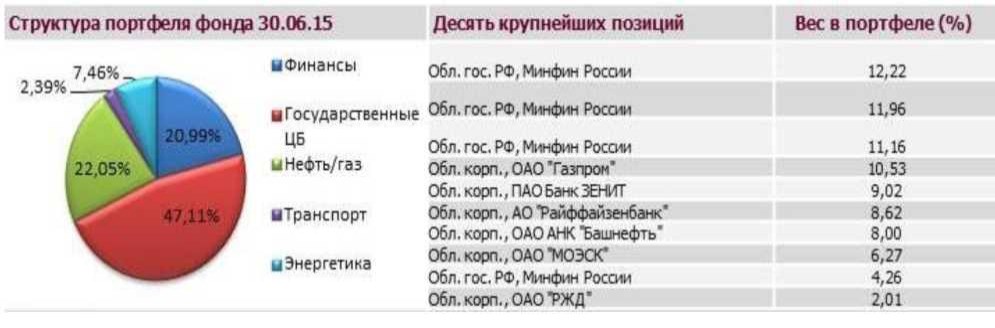 Таблица 2 - Финансовые результаты деятельности ООО «МК ЮНИКС»Задание 2.ИПИФ смешанных инвестиций «Солид Интервальный» сформирован: 14 ноября 2000 года. Цель фонда: получение долгосрочного дохода при минимальных рисках снижения стоимости пая.Стратегия инвестирования: в инвестиционныйпортфель фонда включаются акции российских предприятий, государственные и корпоративные облигации. Соотношение акций и облигаций определяется текущей рыночной ситуацией. Риск вложений: умеренный.Предположим, что финансовые рынки и их участники ведут себя в соответствии с предпосылками модели CAPM. β портфеля фонда равна 1,5. В течение последних 10 лет средняя доходность фонда составляет 13 %. Управляющий фонда настаивает, что такое положение дел благоприятно, поскольку данный показатель превышает рыночную доходность, составляющую 12%. Прокомментируйте заявление менеджера, если известно, что безрисковая ставка доходности равна 4%, а ожидаемая доходность рыночного портфеля составляет 12%.Задание 3.ПАО Компания «МегаФон» — один из ведущих российских операторов связи. «МегаФон» работает во всех сегментах телекоммуникационного рынка России. Компания и ее дочерние предприятия располагают всеми необходимыми лицензиями и работают во всех регионах России, а также в республиках Абхазия, Южная Осетия и Таджикистан. На основании представленных в таблицах данных компании определите доходы миноритариев за 2014 год и охарактеризуйте расчеты.13Задание 4.Инвестиционный аналитик использует модель арбитражной оценки для определения ожидаемой	доходности	акций	компании	«Транспортные	системы»,	крупнейшего производителя строительного оборудования, силовых установок. Выделены следующие оценки коэффициентов β для факторов и премий за риск.Какому фактору риска компания «Транспортные системы» подвержена в наибольшей степени? Существует ли способ идентифицировать этот фактор риска в рамках модели арбитражной оценки? Предположим, безрисковая ставка равна 5%. Оцените ожидаемую доходность компании. Предположим коэффициент β в САРМ для компании «Транспортные системы» равен 1,1, а премия за риск для рыночного портфеля - 5%. Оцените ожидаемый доход, используя модель САРМ. Почему ожидаемые доходы оказываются различными при использовании разных моделей?Задание 5.ОАО «Газпром» четыре года назад осуществило долгосрочный облигационный заем путем эмиссии 500 тыс. купонных облигаций номиналом 1000 руб. со сроком погашения 7 лет. Обещанная купонная доходность составляет 10%, купоны выплачиваются один раз в год, что отражено в таблице.Определить цену облигации, учитывая, что аналитик, путем анализа рынка аналогичных облигаций, пришел к заключению, что их доходность до погашения составляет 12%. До погашения облигации осталось 3 года.4. Рекомендации обучающимся по подготовке к государственному экзаменуПодготовку к сдаче государственного экзамена необходимо начать с ознакомления с перечнем вопросов, выносимых на экзамен. Пользуйтесь при подготовке ответов рекомендованной обязательной и дополнительной литературой, а также лекционными конспектами, которые вы составляли.Во время подготовки к экзамену рекомендуется помимо лекционного материала, учебников, рекомендованной литературы просмотреть также выполненные в процессе14обучения задания для индивидуальной и самостоятельной работы, задачи, лабораторные и курсовые работы.В процессе подготовки ответа на вопросы необходимо учитывать изменения, которые произошли	в	законодательстве,	увязывать	теоретические	проблемы	с	практикой сегодняшнего дня.Обязательным является посещение консультаций и обзорных лекций, которые проводятся перед государственным экзаменом.5. Перечень основной и дополнительной учебной литературы, необходимой для подготовки к государственному экзамену5.1. Нормативно-правовые акты1.	«Конституция Российской Федерации» (принята всенародным голосованием 12.12.1993) (с учетом поправок, внесенных Законами РФ о поправках к Конституции РФ от 30.12.2008 N 6-ФКЗ, от 30.12.2008 N 7-ФКЗ) // [Электронный ресурс]. - Режим доступа: http://www.consultant.ru/2.	«Бюджетный кодекс Российской Федерации» от 31.07.1998 N 145-ФЗ (действующая редакция) // [Электронный ресурс].- Режим доступа: http://www.consultant.ru/3.	Гражданский Кодекс Российской Федерации [Электронный ресурс]. - Режим доступа: http://www.consultant.ru4.	«Налоговый кодекс Российской Федерации (часть первая)» от 31.07.1998 N 146-ФЗ      (действующая	редакция)	[Электронный	ресурс].	-	Режим	доступа: http://www.consultant.ru5.	«Налоговый кодекс Российской Федерации (часть вторая)» от 05.08.2000 N 117-ФЗ      (действующая	редакция)	[Электронный	ресурс].	-	Режим	доступа: http://www.consultant.ru6.	Федеральный закон от 02.12.1990 N 395-1 «О банках и банковской деятельности»	(действующая	редакция)	[Электронный	ресурс].	-	Режим	доступа: http://www.consultant.ru/7.	Федеральный закон от 10.07.2002 № 86-ФЗ «О Центральном банке Российской Федерации (Банке России)» (действующая редакция) [Электронный ресурс]. - Режим доступа: http:// consultant.ru/8.	Федеральный закон от 10.12.2003 № 173 ФЗ «О валютном регулировании и валютном контроле» (действующая редакция) [Электронный ресурс]. - Режим доступа: http://www.consultant.ru/9.	Федеральный закон от 27.06.2011 № 161-ФЗ «О национальной платежной системе»      (действующая	редакция)	[Электронный	ресурс].	-	Режим	доступа: http://www.consultant.ru/.5.2. Основная литература10. Лукасевич И. Я. Финансовый менеджмент. В 2 ч. Ч. 1. Основные понятия, методы и концепции: учеб. и практикум для бакалавриата и магистратуры: для студентов вузов, обуч. по напр. «Финансовый менеджмент» / И. Я. Лукасевич. — 4-е изд., перераб. и доп. — Москва: Юрайт, 2017. — То же [Электронный	ресурс],	2018.	–	Режим	доступа:	https://biblio-online.ru/book/finansovyy-menedzhment-v-2-ch-chast-1-osnovnye-ponyatiya-metody-i-koncepcii-420908.11. В..Я. Горфинкель, А.И. Базилевич, Л.В. Бобков; Под ред. В.Я. Горфинкеля, Т.Г. Попадюк. - 4-e изд., перераб. и доп. - М.:15Вузовский учебник: НИЦ ИНФРА-М, 2017. - 381 с. [Электронный ресурс]. – Режим доступа: http://znanium.com/catalog.php?bookinfo=40734713.	Современные подходы к корпоративному риск-менеджменту: методы и инструменты / Домащенко Д.В., Финогенова Ю.Ю. - М.:Магистр, НИЦ ИНФРА-М, 2018. -304               с.               [Электронный	ресурс].	–	Режим	доступа: http://znanium.com/catalog.php?bookinfo=55018814.	Инвестиции: Учебник / Л.Л. Игонина. - 2-e изд., перераб. и доп. - М.: Магистр: НИЦ	Инфра-М,	2017.	-	752	с.	[Электронный	ресурс].	–	Режим	доступа: http://znanium.com/bookread2.php?book=39135215.	Практический менеджмент: Уч. пос. / Э.М. Коротков, М.Б. Жернакова, О.Н. Александрова; Под общ. ред. Э.М. Короткова. - М.: ИНФРА-М, 2017. - 330 с. [Электронный ресурс]. – Режим доступа: http://znanium.com/catalog.php?bookinfo=46888316.	Инвестиции: Учебник / И.Я. Лукасевич. - М.: Вузовский учебник: НИЦ Инфра-М,	2018.        -	413	с.	[Электронный	ресурс].	–	Режим	доступа: http://znanium.com/bookread2.php?book=39060017.	Маркетинг для магистров: Учебник / Под общ. ред. И.М.Синяевой - М.: Вузовский учебник, НИЦ ИНФРА-М, 2018. - 368 с. [Электронный ресурс]. – Режим доступа: http://znanium.com/catalog.php?bookinfo=5011255.3. Дополнительная литература18.	Анализ	финансового	состояния	и	финансовых	результатов предпринимательских структур: Учебное пособие / Абдукаримов И. Т., Беспалов М. В. - М.: НИЦ          ИНФРА-М,          2016.	-          214	с.          [Электронный          ресурс].	– http://znanium.com/catalog.php?bookinfo=54523819.	Финансовая математика: Учебное пособие для магистров / П.Н. Брусов, Т.В. Филатова. - М.: НИЦ ИНФРА-М, 2016. - 480 с. [Электронный ресурс]. – Режим доступа: http://znanium.com/catalog.php?bookinfo=36356720.	Стратегии управления компаниями. От теории к практической разработке и реализации: Учебное пособие / В.И. Грушенко. - М.: НИЦ ИНФРА-М, 2017. - 336 с. [Электронный ресурс]. – http://znanium.com/catalog.php?bookinfo=40554621.	Особенности корпоративной культуры российских компаний / Т.В. Гудкова. -M.:	РГ-Пресс,	2016.	-	168	с.	[Электронный	ресурс].	–	Режим	доступа: http://znanium.com/catalog.php?bookinfo=533712622.	Корпоративное управление / Дементьева А.Г. - М.: Магистр, НИЦ ИНФРА-М, 2016. - 496 с. [Электронный ресурс]. – http://znanium.com/catalog.php?bookinfo=55961723.	Финансовая архитектура компаний. Сравнительные исслед. на развитых и развив. рынках: Моногр. / И.В.Ивашковская и др.; Под науч. ред. И.В. Ивашковской. - М.: ИНФРА-М,      2015.	-	238	с.	.	[Электронный	ресурс].	–	Режим	доступа: http://znanium.com/catalog.php?bookinfo=47162424.	Корпоративная финансовая политика: монография / В. Г. Когденко. - М.: ЮНИТИ-ДАНА,	2014.	-	615	с.	[Электронный	ресурс].	–	Режим	доступа: http://znanium.com/catalog.php?bookinfo=49085425.	Финансы и кредит [Электронный ресурс]: Учебник / А. С. Нешитой. - 6-е изд., перераб. и доп. - М.: Издательско-торговая корпорация «Дашков и К°», 2013. - 576 с. - ISBN 978-5-394-02006-3.	[Электронный	ресурс].	-	Режим	доступа http://znanium.com/bookread.php?book=4149931626.	Финансовый учет для магистров: Учебник / Под ред. Петрова А.М. - М.: Вузовский        учебник,	НИЦ	ИНФРА-М,	2015.	[Электронный	ресурс].	– http://znanium.com/catalog.php?bookinfo=46803027.	Теория антикризисного менеджмента: Учебник / А.Н. Ряховская - М.: Магистр, НИЦ	ИНФРА-М,	2015.	-	624	с.	[Электронный	ресурс].	–	Режим	доступа: http://znanium.com/catalog.php?bookinfo=5048845.4. Перечень ресурсов информационно-телекоммуникационной сети «Интернет»1.	Бюро экономического анализа [Электронный ресурс]. Режим доступа: http://www.beafnd.org/ru/2.	Единый портал бюджетной системы Российской Федерации [Электронный ресурс]. Режим доступа:http://budget.gov.ru/3.	Институт экономической политики [Электронный ресурс]. Режим доступа: http://www.iet.ruИнформационно-аналитическая система Standard&Poor’s [Электронный ресурс]. Режим доступа: http://www.standardandpoors.ru4.	Капитал страны. Федеральное интернет-издание [Электронный ресурс]. Режим доступа: http://kapital-rus.ru/5.	Министерство финансов Российской Федерации [Электронный ресурс]. Режим доступа: http://www.minfin.ruСервер органов государственной власти РФ //Режим доступа: http://www.gov.ru/6.	Открытый бюджет. Регионы России — http://openbudget.karelia.ru 7.	Официальный сайт РосБизнесКонсалтинг - http://www.rbk.ru8.	Справочно-правовая система «КонсультантПлюс». [Электронный ресурс]. Режим доступа: http://www.consultant.ru9.	Счетная палата Российской Федерации [Электронный ресурс]. Режим доступа: http://www.ach.gov.ru10.	Управление	инвестициями	[Электронный	ресурс].	Режим	доступа: http://investor2.ru/11.	Федеральная служба государственной статистики [Электронный ресурс]. Режим доступа: http://www.gks.ru/12.	Федеральная налоговая служба [Электронный ресурс]. Режим доступа: http://www.nalog.ru13.	Федеральное	казначейство	[Электронный	ресурс].	Режим	доступа: http://www.roskazna.ru14.	Центральный банк Российской Федерации [Электронный ресурс]. - Режим доступа: http://www.cbr.ru15.	ITeam-Технологии корпоративного управления [Электронный ресурс]. Режим доступа: http: //www.iteam.ru/publications/strategy/№Код компетенцийШкала оценивания1231.ИК-5252.ПКН-3253.ПКН-5254.ПКП-225Итого100Код компетен-цийКритерии оценивания компетенцийУровни освоения компетенцийШкала оцениванияИК-5Знать: методы принятия краткосрочных и долгосрочных финансовых решений Знать и уметь: применять эффективные методы управления материальными и финансовыми потокамиПороговый уровень10ИК-5Знать и уметь: методы принятия краткосрочных и долгосрочных финансовых решений; выбирать наиболее эффективные методы управления материальными и финансовыми потокамиВладеть: навыками в поиске направлений нейтрализации рисков.Продвинутый уровень15ИК-5Уметь: выбирать наиболее эффективные методы управления материальными и финансовыми потоками.Владеть: навыками в поиске возможных направлений нейтрализации и снижения рисков в деятельности экономических систем.Высокий уровень25ПКН-3Знать: методы анализа финансовых и инвестиционных рисков.Знать и уметь: анализировать и оценивать риски.Пороговый уровень10ПКН-3Знать и уметь: использовать финансовые инструменты для управления рисками; методы	анализа	финансовых	и инвестиционных рисков.Владеть:	навыками	применения механизмов управления рисками.Продвинутый уровень15ПКН-3Уметь:	анализировать	финансовые	и инвестиционные риски.Владеть:	способностью	анализировать финансовые     и	инвестиционные	риски, применять финансовые инструменты для управления рисками.Высокий уровень25ПКН-5Знать: составляющие элементы формирования оптимальной структуры активов; способы управления распределением денежных потоков; Знать и уметь: обосновывать условия формирование оптимальной структуры активов, денежных потоковПороговый уровень10ПКН-5Знать и уметь: составляющие элементы и методы формирования оптимальной структуры активов и капитала; способы управления распределением денежных потоков; обосновывать условия формирование финансовой структуры активов, денежных потоков.Владеть: способностью готовить мотивированные обоснования принятия управленческих решенийПродвинутый уровень15ПКН-5Уметь: обосновывать условия формирование оптимальной структуры активов, денежных потоков, структуры капитала организацииВладеть: способностью готовить мотивированные обоснования принятия управленческих решений по кругу выполняемых экономических действийВысокий уровень25ПКП-2Знать: современные методы управления корпоративными финансамиЗнать и уметь: выбирать наиболее эффективные методы решения стратегических задачПороговый уровень10ПКП-2Знать и уметь: применять современные методы управления корпоративными финансамиВладеть: способностью выбирать наиболее эффективные методы решения стратегических задачПродвинутый уровень15Уметь: выбирать наиболее эффективные методы решения стратегических задач Владеть: навыками применения соответствующих методов стратегического управления финансамиВысокий уровень25№Количество набранных баллов по каждому виду итоговых испытанийОценка123186 – 100 баллов«отлично»270 - 85 баллов«хорошо»350 – 69 баллов«удовлетворительно»4менее 50 баллов«неудовлетворительно»Наименование показателей31.12.201431.12.201331.12.2012АктивАктивАктивАктивВнеоборотные активы287 833149 01491 496Оборотные активы	3 853 225Оборотные активы	3 853 2253 380 2623 144 017ПассивПассивПассивПассивКапитал и Резервы328 929254 732198 814Долгосрочные обязательства1 263 833483 660686Краткосрочные обязательства2 548 2962 790 8843 036 013Баланс4 141 0583 529 2763 235 513Наименование показателей31.12.201 431.12.201 331.12.2012Выручка4 460 2405 801 7754 939 155Валовая	прибыль (убыток)1 183 4031 125 322801 555Прибыль	(убыток)	от продаж465 146441 468336 905Прибыль	до налогообложения113 014121 000139 682Чистая прибыль (убыток)74 26285 648106 218Год2011201220132014201520162017Купон, руб.100100100100100100100Номинал, руб.------1000